 АДМИНИСТРАЦИЯ НОВОСОКУЛАКСКОГО СЕЛЬСОВЕТА                            САРАКТАШСКОГО РАЙОНА ОРЕНБУРГСКОЙ ОБЛАСТИ                                      П О С Т А Н О В Л Е Н И Е12.08.2019			         с. Новосокулак          	                        № 29-пВ соответствии со ст. 8 Федерального закона от 25.12.2008 № 273-ФЗ «О противодействии коррупции», руководствуясь п.3 Указа Президента РФ от 18 мая 2009 года № 557 «Об утверждении перечня должностей федеральной государственной службы, при замещении которых федеральные государственные служащие обязаны представлять сведения о своих доходах, об имуществе и обязательствах имущественного характера, а также сведения о доходах, об имуществе и обязательствах имущественного характера своих супруги (супруга) и несовершеннолетних детей»1. Утвердить Перечень должностей муниципальной службы администрации Новосокулакского сельсовета Саракташского района, при назначении на которые граждане и при замещении которых муниципальные служащие обязаны представлять сведения о своих доходах, об имуществе и обязательствах имущественного характера, а также о доходах, об имуществе и обязательствах имущественного характера своих супруги (супруга) и несовершеннолетних детей согласно приложению к настоящему постановлению.2. Контроль за исполнением настоящего постановления оставляю за собой.3. Настоящее постановление вступает в силу после его  обнародования и подлежит размещению на официальном сайте муниципального образования  Новосокулакский сельсовет в сети Интернет.Глава сельсовета                                                                                   А.Н. ГусакРазослано: прокуратуре района, официальный сайт администрации сельсовета, в делоПриложение к постановлению администрацииНовосокулакского сельсовета от 12.08.2019  № 29-пПеречень должностей муниципальной службы администрации Новосокулакского сельсовета Саракташского района, при назначении на которые граждане и при замещении которых муниципальные служащие обязаны представлять сведения о своих доходах, об имуществе и обязательствах имущественного характера, а также о доходах, об имуществе и обязательствах имущественного характера своих супруги (супруга) и несовершеннолетних детей1. специалист 1 категории2. специалист 1 категории по составлению и исполнению бюджета;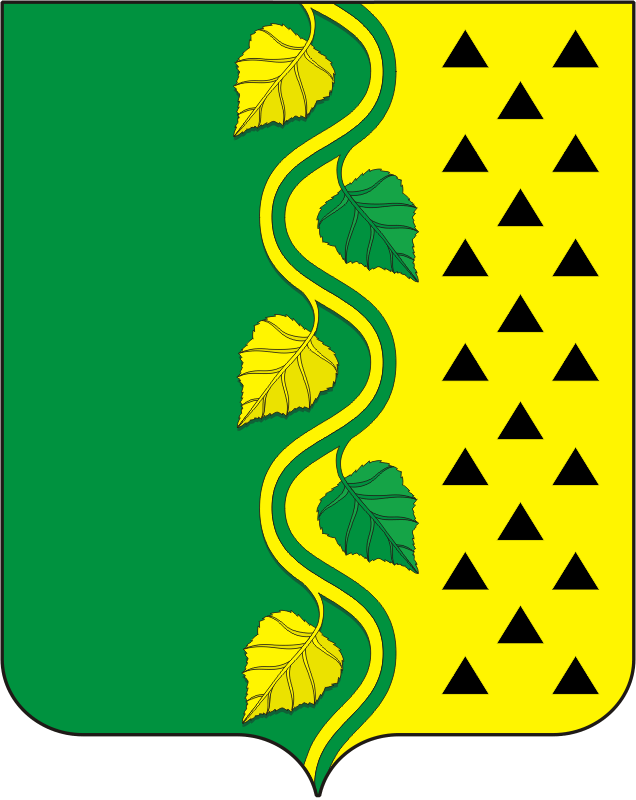 Об утверждении Перечня должностей муниципальной  службы, при назначении на которые и при замещении которых муниципальные служащие обязаны представлять сведения о своих доходах, об имуществе и обязательствах имущественного характера, а также сведения о доходах, об имуществе и обязательствах имущественного характера своих супруги (супруга) и несовершеннолетних детей